History of Geometry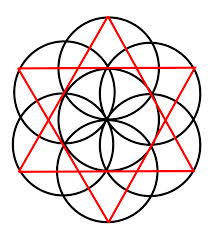 Start at the following website:http://www.kidsmathgamesonline.com/facts/geometry/history.htmlThis will give you some basic facts about the history of geometry.  Answer the following questions:Where does the word “Geometry” come from.Who is considered the “Father of Geometry”?What other ancient civilizations besides the Greeks used Geometry?What were the most important tools in the advancement of Geometry?Now go to this website about circles.  Answer the following circle questions.http://www.kidsmathgamesonline.com/facts/geometry/circles.html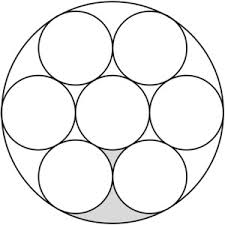 What is an arc?What is a cord?How many degrees does a semi-circle have?Name at least one more circle fact you learned at this website.Now go to this website about spheres and answer the following questions. http://www.kidsmathgamesonline.com/facts/geometry/spheres.htmlWhat is the definition of a sphere?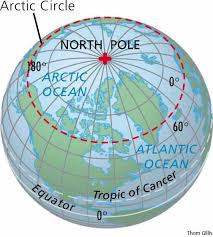 How do you find the volume of a sphere?Is the Earth a sphere?Name at least one more sphere fact.Now go to this website about the history of π and answer the following questions.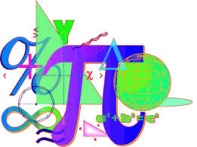 http://www.exploratorium.edu/pi/history_of_pi/What was the first civilization know to use the value of π?What ancient Greek mathematician is credited with calculating π?When did mathematicians start using the symbol π to represent the circumference of a circle divided by its diameter? 